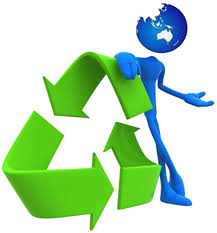 ULUSAL SENARYODUMAN ADAMLAR04/08 2015 MAYIS RİZE ITEC EĞİTİCİ EĞİTİMİKonu: Geri dönüşüm hakkında bilgilendirmeÖğretmenler :Seçim ATAGÜN, Havva ZEYBEK ŞENTAŞ, Elmas DEMİREL, Fatma ALPER, Özlem GÖNCÜSeçim; Öğrencilerin gruplara ayrılması ve koordinasyonu sağlamaElmas; Gerekli dijital kaynaklara ulaşma ve raporlamaFatma ;Öğrenci çalışmalarını sosyal ağ üzerinde paylaşılması ve kontrolünü gerçekleştirmeHavva ;Okul dışı ve okul içerisindeki laboratuvar çalışmalarını koordine etmekÖzlem; Resmi izin ve onaylar ile STK, Yerel Yönetimler ile işbirliği yaparak koordinasyonun sağlanması.Öğrencilerimiz kabiliyetleri doğrultusunda  gruplara ayrıldı.Bu gruplara aşağıdaki adlar verildi.DOĞA,TOPRAK,POLİMER, ASİTHİKAYE;Ayla’nın bir gün sınıfta çorabı kaçtı. Eyvahhhh çorabım kaçtı diye bir ses duydukArkadaşları ona yeni bir çorap aldılar ve o kaçan çorabını çöpe atmak için hamle yaptı.Seçim Öğretmen kaçan çoraplarınızı ne yapıyorsunuz? Diye sordu.Öğrenciler çöpe attıklarını söyledi.Seçim Öğretmen naylon çorapların sentetik liflerden üretildiğini ve sentetik liflerin doğada 3000 yıl çürümediğini ve içerisindeki mikropolimerlerin doğaya karışarak toprağı suyu ve mikroorganizmaları zehirlediklerini söyledi. Kaçan çoraplardan geri dönüşüm olarak yeni ürünler yapmak isteseniz neler yapabilirsiniz diye sordu?      Seçim öğretmen öğrencileri  ●	DOĞA,●	TOPRAK,●	POLİMER,●	 ASİTadıyla gruplara ayırdı.Elmas öğretmen ise bu alanda dijital veri oluşturma,pc,tablet,cep telefonlarının kamera ve ses kayıt özelliklerinin kullanılmasından bahsetti.      Ayla bu duruma çok sevindi. Doğa  için bir şeyler yapabiliyor olmaktan çok mutlu oldu.Bunu anne babasıyla paylaştı.Anne babasından aldığı destekle Ayla  çalışmaya büyük bir istekle başladı.Aylanın grubu Doğa adını aldı.Doğa grubunun çalışma alanının dünyanın kirlenmesinde etken olan maddeler ve bu maddelerin verdiği zararlar Ülkemizdeki toprak, deniz ve hayvanların maruz kaldığı tehditlerGiderek çoğalmakta olan çevre kirliliği ve tüketim toplumunun geri dönüşüme önem vermemelerinin insan yaşamına olan etkileriolmak üzere hedefler belirlendi.           Ayla arkadaşları ile bir araya gelerek iş bölümü yapmaları gerektiğini bu çalışmalarını akademik olarak araştırmalarını, bilimsel verilerle desteklemeleri gerektiğini belirtti. Bu konuda destek almak için Elmas  öğretmenden yardım istediler.Öğretmenleri ilk önce literatür taramalarını,belirlenen üç hedef konu ile ilgili kaynakların belirlenip 14-16 yaş gurubu öğrencilerinin seviyesinde grafiklerle ,tablolarla ifade edilmesi gerektiğini belirtti.       Fatma öğretmenleri gruplarla toplantı yaparak,çalışma gruplarının,takım olarak çalışmalarını kayıt altına almalarını,sosyal ağlarla ve web sitesi ile görünürlülüğünü arttırmalarını istedi.*Öğrencileri motive edebilmek için velilerle toplantı yapılarak proje çalışmasının önemi kavratıldı.* Yönlendiricidir, öğrencilere rehber olur.* Olusturdugu sorularla öğrencileri bilimsel arastırma basamaklarını kullanması için teşvik eder.Aileler: *Öğretmenlere önerilerde bulunur.Öğrenciler :*Olumlu bir tavırla programı takip eder, özel ihtiyac gereksinimleri olan  ve  yetenekli ögrenciler de projeye dahil olur.*İçeriği olusturur.Uzmanlar: TEMA Vakfından konuyla ilgili uzman *Öğretmen ve öğrenciler tarafından sınıfa davet edilir.SİZİN SENARYODA HANGİ  TEKNOLOJİLERİ KULLANACAĞIZ? NASIL KULLANACAĞIZ?Bireysel mobil cihazlar (tablet, akıllı telefon)Değerlendirme araçları (Bilimsel değerlendirme isteğe bağlı)cloud computing depolama (örneğin Google Dokümanlar) veya okul sunucusuYazılım ve uygulamalarOkul sunucusuna uzaktan erişim (öğretmenler, öğrenciler ve veliler)interaktif yazı tahtalarıoylama sistemleriSENARYONUN AMACI:Bilimsel Araştırma Aşamalarının ve Bilimsel Çalışma Basamaklarının Öğrenilmesi.Öğretmen merkezli yaklaşımdan öğrenci merkezli yaklaşıma çevirme,Öğrencinin kişisel güvenini geliştirme,öğrencinin motivasyonunu artırmak ve akademik başarısını sağlamak,Her öğrenciye, kendi yetenek ve potansiyellerini ortaya çıkarmasına fırsat sağlamak,Eğitimlerini geliştirmek için her öğrenciye fırsat vermek,SENARYO NEREDE GERÇEKLEŞTİRİLECEKTİR? Öğrenciler ne zaman ve nerede öğrenme gerçekleştirecekler: -Sınıfta,-Okul dışında-Yerel kütüphanelerde,-Evde ebeveynleriyle,-Arkadaşlarıyla, -Online veya tek başına, SENARYO NE ZAMAN NEREDE GERÇEKLEŞECEK? Sınıfta, yaygın olarak kullanılan çalışmaların paylaşılması sınıf dışında aktif olarak çalışmalar(bireysel olarak öğrencilere farklı setler verilebilir) SENARYO SONUCU İLE NELER OLUR?Öğrencilere çok yönlü düşünmeyi öğretirEkip duygusu artarAraştırma bilinci gelişirFarkındalık duygusu gelişirÖzgüven duygusu artarGeri dönüşümün önemini kavrar ve yaygınlaştırırTeknolojiyi etkin ve doğru kullanırİletişim becerisi artar